 Curriculum Overview Music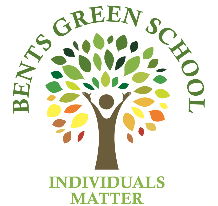 	The aims of the music curriculum at Bents Green School are:To inspire and challenge pupils as music-makers.To encourage imaginative and creative thinking when performing or composing.To nurture self-confidence and self-esteem.To encourage group activity, listening to others and co-operative behaviour.To encourage intelligent and aware listening skills.To help develop performance skills to the best of pupils’ abilities.To enable pupils to participate both as individuals and within group contexts.To improve their attention to sound.To encourage improvisatory skills.To increase awareness and the understanding of basic musical language and key words e.g. high/low, loud/soft, pitch, pulse etc.To make lessons enjoyable and fun.To tap into the therapeutic nature of music.Provide a happy, caring and challenging learning environment.To provide interactive performance opportunities for pupils, both in and out of school.Music is practised socially, pupils are encouraged to work as a group through improvisation/playing, listening and responding.For reference if Year 9 Music re-introducedY7Feel the pulse (1)Taking off – exploring pitchDuration with Pachelbel – long and shortPlay it again – rhythmic patterns (1)Sounds interesting – exploring timbreIn the mode – exploring melody and pitchY8RapFilm – soundbites and scoresMusical cyclic patterns (1) – BluesDragon scales – pentatonicSamba (1)Samba (2)Y9Musical cyclic patterns (2) –GamelanCaribbean cool – reggaeMusicalsPop song writing skillsMinimalismSamba (3)